(2012-2015)L'Assemblée des radiocommunications de l'UIT,considéranta)	les résultats pertinents des deux phases du Sommet mondial sur la société de l'information (SMSI);)	le rôle du Secteur des radiocommunications de l'UIT (UIT-R) dans la mise en œuvre, par l'UIT, des résultats pertinents du SMSI, l'adaptation de l'UIT à son rôle dans l'édification de la société de l'information et l'élaboration de normes de télécommunication à cet effet, notamment dans la mise en œuvre des grandes orientations C2 (infrastructure de l'information et de la communication), C5 (établir la confiance et la sécurité dans l'utilisation des TIC) et C6 (environnement propice) de l'Agenda de Tunis, qui englobe le développement des communications à large bande et l'utilisation des installations de radiocommunication/TIC pour la prévention des catastrophes et l'atténuation de leurs effets dans les situations d'urgence et en ce qui concerne les changements climatiques,reconnaissant)	les programmes et activités et les initiatives régionales menés à bien conformément aux décisions de la CMDT- en vue de réduire la fracture numérique;)	les travaux pertinents déjà entrepris, ou devant encore être menés, par l'UIT dans la mise en œuvre des résultats du SMSI, sous la direction du GT-SMSI,décide1	que l'UIT-R doit poursuivre ses travaux sur la mise en œuvre des résultats du SMSI et les activités de suivi, dans le cadre de son mandat;2	que l'UIT-R doit mener à bien les activités qui relèvent de son mandat et participer avec d'autres parties prenantes, s'il y a lieu, à la mise en œuvre de toutes les grandes orientations et autres résultats pertinents du SMSI,charge le Directeur du Bureau des radiocommunications1	de communiquer au GT-SMSI un résumé détaillé des activités menées par l'UIT-R en ce qui concerne la mise en œuvre des résultats du SMSI et des Résolutions de la Conférence de plénipotentiaires et du Conseil;2	de faire figurer les travaux relatifs à la mise en œuvre des résultats du SMSI dans le plan opérationnel du Secteur, conformément à la Résolution 140 (Rév. ) de la Conférence de plénipotentiaires;3	de prendre les mesures voulues pour l'application de la présente Résolution,invite les États Membres et les Membres de Secteur1	à soumettre des contributions aux commissions d'études compétentes de l'UIT-R ainsi qu'au Groupe consultatif des radiocommunications concernant la mise en œuvre des résultats du SMSI relevant du mandat de l'UIT;2	à coopérer et à collaborer avec le Directeur du Bureau des radiocommunications à la mise en œuvre des résultats pertinents du SMSI au sein de l'UIT-R.______________Assemblée des Radiocommunications (AR-19)
Charm el-Cheikh, Égypte, 21-25 octobre 2019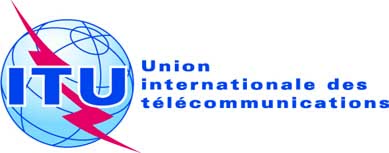 SÉANCE PLÉNIÈREDocument RA19/PLEN/40-FSÉANCE PLÉNIÈRE22 octobre 2019SÉANCE PLÉNIÈREOriginal: anglaisCommission 5Commission 5Projet de révision de la RéSOLUTION UIT-R 61-1Projet de révision de la RéSOLUTION UIT-R 61-1Contribution de l'UIT-R à la mise en œuvre des résultats du Sommet 
mondial sur la société de l'informationContribution de l'UIT-R à la mise en œuvre des résultats du Sommet 
mondial sur la société de l'information